MD ZUBAIR HASHMI 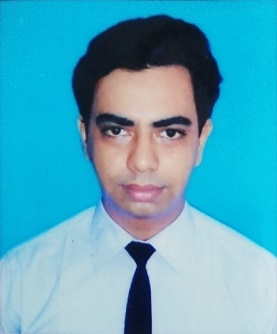 ADDRESS:HOUSE NO - 73, BINDESHWARI COMPOUND,AZAD ROAD, CHANDWARA, MUZAFFARPURBIHAR - 842001Contact No: +91 9939904999E-mail Id: zubairhashmi30@gmail.com
CAREER OBJECTIVE:Seeking a challenging position that will enable me to utilize and expand my skills and abilities. Also, to continuously enhance my personal and management skills contributing to success and growth of my organization.CURRENT PROFESSIONAL EXPERIENCEBARCLAYS GLOBAL SERVICE CENTRE PVT LTD			           OCT 2019 TO SEP 2020PROCESS ADVISORROLE:Repay the customers against their insurance policy based on UK debit cardHandle the customers complain related to PPI (Payment Protection Insurance)Manage the customers details and identify the mode of payments ask by customers i.e. Cheques or fund transfersMaintaining the reports of each individual customers in excel sheet & reporting to the SME’s (Subject Matter Experts)Maintaining the relationship with existing customers and resolving their issues regarding paymentsA Strong Management Skill to Make & Maintain Long Term Relationship with Project Members, CustomersRESPONSIBILITIES:Verifying the customers for proper execution and documentationHandling the priority complaint of the customers on urgent basisPayment follow-ups on mean timeResponsible for taking care of the new comers in the process and make them feel comfortable as resolving the queries as directed by managers and SME’sTeam development process as directed by seniorsManaging and interpreting customer requirementsPreparing reports & keeping customer recordsMeeting regular production targetSupervising and motivating team membersRAJIV AUTOMOBILES PVT LTD (MARUTI SUZUKI)			         MAY 2018 TO AUG 2019DEALER SALES EXECUTIVE (DSE)ROLE:Follow-Ups with new and existing customersLooking up for new reference customers and convince them to purchaseSocial media promotion & marketingOrganizing sales visits with clients and Banks for future business.Demonstrating and presenting productsAttending trade exhibitions, conferences and meetingsReviewing sales performanceAiming to achieve monthly or annual targetsMaking daily progress report (DPR) & maintain accurate recordsRELIANCE NIPPON LIFE INSURANCE PVT LTD			         JULY 2017 TO MAR 2018AGENCY RECRUITMENT AND DEVELOPMENT MANAGERROLE:Recruiting the new agents for the businessActivating the vanished & new agents who have cleared the aptitude test & enhancing them to perform well on the field.Encouraging the existing agents to bring new customers for the businessMotivating the newbies for future challengesSupervising the agents for increasing the number of customers for the teamMeeting monthly target and achieve the fulfill the target amountMaking daily progress report (DPR) & maintain accurate records of the customersArranging the weekly meetings with seniors and managers for development of agents and business and looking for new ventures.Meeting high profile customers with agents and convince them for future upgrades & deals.EXPERIENTIAL LEARNING (SUMMER INTERNSHIP PROGRAM):Summer Internship				: Kotak Mahindra Bank, Muzaffarpur, BiharProfile				              	: MarketingProject / Assignment Undertaken		: Customer Relationship ManagementACADEMIC QUALIFICATION:MBA (Marketing) from L. N. Mishra College of Business Management, Bihar.BBA from Institute of Management Studies (IMS), Noida.Intermediate from CBSE Board in 2010.Matriculation from CBSE Board in 2008.SOFTWARE EXPOSURE:Operating System	: Win XP, Win-7, Win-8, and Win-8.1, Win -10Software		: MS Office (Word, Excel, PowerPoint, Outlook)HOBBIES:Playing Cricket, Biking, Watching movies and Internet Browsing.STRENGTHS: I like challenges that I can do and Creative mind person.Hard worker, Good Interpersonal Skills.Good in team work, Goal oriented.Ability to rapidly build relationship and set up trust.Confident and Determined.PERSONAL PROFILE:Date of Birth:	03-October-1992Father’s name:	Md. Obais HashmiSex / Marital Status: 	Male / MarriedLanguages Known:	English, Hindi and UrduNationality:	IndianReligion:	IslamPreferred Location: 	Any Where in India	DECLARATION: 
I consider myself familiar with computer and science Aspects. I am also confident of my ability to work in a team.I hereby declare that the information furnished above is true to the best of my knowledge.
Place: 
Date:								(Signature)